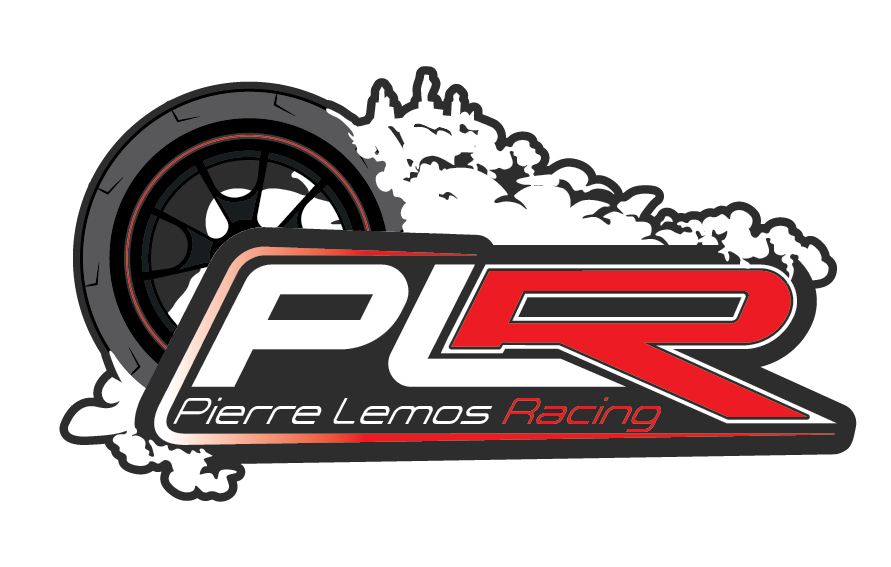      SAMEDI 15 février 2020Sanssac l’egliseÀ partir de 19h30 Soirée PrivéeRepas dansant   ENTREE - porc a la broche / pommes de terre -  dessertCoupon réponse à retourner obligatoirement avant le 8 Février 2020, accompagné de son règlement à l’ordre de « Pierre Lemos Racing » à		 Isabelle HOSTIN                                        4 rue des terres blanches 43700 LE MONTEIL                06.03.78.77.84 -----------------------------------------------------------------------------------------Le seul fait de m'inscrire implique mon acceptation totale et sans réserve du règlement de la manifestationNom : ____________________________ Prénom : ___________________________   ______________________   Règlement à l'ordre de : Pierre Lemos Racing                            * Des gobelets consignés seront proposés au tarif de 1€, rendu à leur retour                                                                                                                                                                                                                                                                                                                                  Imprimé par nos soins, ne pas jeter sur la voie publique                                                                                                                                                                                                                                                                                                                                                                                                                                                      Samedi 15 Février 2019Samedi 15 Février 2019Repas adulte                               13€x 13 €x 13 €                                     € Repas enfant (- 10 ans)            7 €                       x   7€                       x   7€                                     €Total                                     €